MINISTERUL EDUCAŢIEI NAŢIONALE 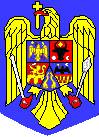 INSPECTORATUL ŞCOLAR AL JUDEŢULUI TIMIŞŞCOALA GIMNAZIALĂ SÎNANDREI307 375 Sînandrei, Str. Sf Andrei, nr 24Tel/Fax: 0256-383506E-mail: ScoalaSinandrei@gmail.comNr. inreg Informații necesare:Conform Cap. II din Metodologia de înscriere a copiilor în învățământul primar, aprobată prin Ordinul 3.445/17 martie 2022 și a Ordinului nr. 3.704/17 febr. 2023,  vă comunicăm următoarele:Părinții ai căror copii împlinesc în anul curent vârsta de 6 ani până la data de 31.08.2023 inclusiv au obligația de a înscrie copiii în învățământul primar în clasa pregătitoare, în conformitate cu prevederile legii și a metodologiei.Procesul de înscriere la învățământul primar nu este condiționat de frecventarea grupei mari a învățământului preșcolarUn copil care împlinește 6 ani până în 31 aug 2023 inclusiv, poate repeta grupa mare la recomandarea medicului specialist, prin scrisoare medicală;In situația în care copilul împlinește 6 ani în perioada 1 sept-31 dec 2023 inclusiv și a frecventat grădinița, părintele va depune o solicitare scrisă (anexa 1) la secretariatul școlii în vederea eliberării unei recomandări. În situația în care copilul împlinește 6 ani în perioada 1 sept-31 dec 2023 inclusiv și acesta nu a frecventat deloc grădinița sau s-a întors din străinătate, evaluarea dezvoltării copiilor se va realiza de către CJRAE Timiș în baza unei solicitări scrise (anexa 2).Cererea-tip de inscriere și restul documentelor solicitate se pot transmite prin email (scoalasinandrei@gmail.com), prin poștă (Scoala Gimnazială Sînandrei, Com Sânandrei, Str. Sf Andrei, nr 24, Jud Timiș) sau se poate depune la secretariatul unității. În situația completării online, prin email sau poștă, părintele va transmite unității de învățământ declaratia-tip pe propria răspundere (anexa 3).  De asemenea, toate documentele solicitate în dosarul de înscriere vor fi scanate (pt mail) sau fotocopiate (pt poștă).În cazul transmiterii pe mail, toate documentele vor fi scanate într-un singur PDF, denumit cu numele copilului.Prin domiciliu se înțelege inclusiv reședința.Dosarul de înscriere va cuprinde documentele aranjate în ordinea din lista documentelor.Ordinea depunerii dosarelor nu presupune crearea unei liste de preînscriere și/sau acordarea unei priorități la înscriere.Aplicația informatică nu permite înscrierea la mai multe unități de învățământ.Validarea fișei tipărite din aplicația informatică se realizează prin semnătură la sediul unității de învățământ.Date de contact:- e-mail: scoalasinandrei@gmail.com- telefon: 0256/383 506- www.scoalasinandrei.ro- pagina facebook a scolii: https://www.facebook.com/Scoala-Gimnaziala-Sinandrei-381668181847152În cazul în care există identificăm erori sau neclarități în completarea cererii tip sau a documentelor, vă vom contacta telefonic.Director, Mihai Cristina Adriana			Secretar, Baciu Emilia